Jornada Match UPV – FICHA PARTICIPANTE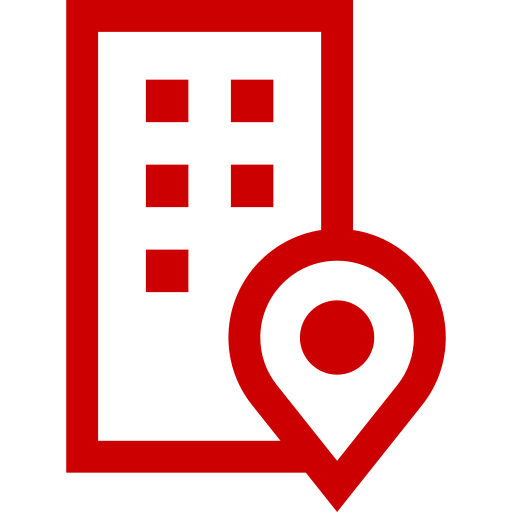 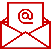 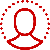 Nombre del Investigador Principal (IP):Email de contacto:Estructura de Investigación UPV:1.- Reto de la empresa sobre el que está interesado:1.- Reto de la empresa sobre el que está interesado:1.- Reto de la empresa sobre el que está interesado:2.- Título de propuesta de colaboración (no confidencial) (máximo 2 líneas)3.- Resumen de la propuesta de colaboración (no confidencial) (máximo 10 líneas).4.- Líneas de trabajo y capacidades en que se enmarca la colaboración (máximo 10 líneas).5. Principales proyectos relacionados (máximo 3).2.- Título de propuesta de colaboración (no confidencial) (máximo 2 líneas)3.- Resumen de la propuesta de colaboración (no confidencial) (máximo 10 líneas).4.- Líneas de trabajo y capacidades en que se enmarca la colaboración (máximo 10 líneas).5. Principales proyectos relacionados (máximo 3).2.- Título de propuesta de colaboración (no confidencial) (máximo 2 líneas)3.- Resumen de la propuesta de colaboración (no confidencial) (máximo 10 líneas).4.- Líneas de trabajo y capacidades en que se enmarca la colaboración (máximo 10 líneas).5. Principales proyectos relacionados (máximo 3).6.- Principales Clientes/partners (incluir logo):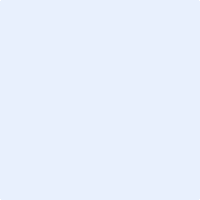 6.- Principales Clientes/partners (incluir logo):6.- Principales Clientes/partners (incluir logo):7.- Otra información de interés (máximo 5 líneas):7.- Otra información de interés (máximo 5 líneas):7.- Otra información de interés (máximo 5 líneas):NOTAS DE LA EMPRESA (espacio reservado para la empresa)NOTAS DE LA EMPRESA (espacio reservado para la empresa)NOTAS DE LA EMPRESA (espacio reservado para la empresa)